МИНИСТЕРСТВО ПРОСВЕЩЕНИЯ РОССИЙСКОЙ ФЕДЕРАЦИИ‌‌‌ ‌‌​МБОУ "Карабай-Шемуршинская СОШ"Шемуршинского муниципального округа Чувашской Республики‌Рабочая программакурса внеурочной деятельности по духовно- нравственному направлению «ИСТОКИ»1-4 классд. Карабай-Шемурша, 2023 годПояснительная запискаРабочая программа по предмету «Социокультурные истоки» разработана в целях конкретизации содержания образовательного стандарта с учетом межпредметных и внутрипредметных связей, логики учебного процесса и возрастных особенностей младших школьников на основе примерной типовой программы «Истоки» для общеобразоватльных учреждений 1-4 класс под ред. И. А. Кузьмина, профессора Российской Академии естественных наук, и профессора Вологодского государственного педагогического университета А. В. Камкина, доктора исторических наук в соответствии с требованиями Федерального государственного стандарта начального общего образования.Общая характеристика программыАктуальность программы обусловлена тем, что в наше время, когда во многом утрачены или разрушены идеалы и нравственные ориентиры, когда деструктивные процессы захватывают общество, к сожалению, приходится наблюдать, что проблемы воспитания и культуры перестали быть приоритетными, но не утратили при этом своей значимости для общества в целом, и особенно для педагогической деятельности. Таким образом возникла необходимость создание системы духовно-нравственных ценностей у детей в начальной школе.Общая характеристика и ценностные ориентиры учебного предмета в начальном звене «Истоки» направлены на присоединение детей к базовым духовным, нравственным и социокультурным ценностям России.Новизна программы состоит в том, что учебный курс призван приблизить детей к вечным истинам через самые простые понятия – имя, род, семья, слово, книга, храм, вера, честь, надежда и т.д. «Истоки» открывают детям в обычном – необычное. Они помогают в, казалось бы, давно известном, раскрыть новые смыслы, духовное наполнение, расчистить истоки вечных ценностей. В итоге «имя», «книга», «слово» и другие ценности приобретают особую притягательность и поучительность.Отличительной особенностью данной программы является реализация социокультурного системного подхода, который объединяет обучение и воспитание в целостный образовательный процесс на основе единой цели, единых ценностей и жизненных ориентаций, единых технологий эффективного обучения и воспитания и позволяет:развивать социокультурную основу личности с первого года обучения начальной школы;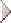 осуществить присоединение от семьи к начальной школе и от начальной школы к средней школе;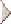 создать социокультурный стержень в учебном процессе и развить межпредметные связи;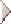 обеспечить	преподавателя	социокультурным	инструментарием	и	эффективно управлять внутренними ресурсами человека.В основу этой Программы положены ключевые воспитательные задачи, базовые национальные ценности российского общества. «Истоки» развивают социокультурныеценности личности с приоритетом духовной основы, элементы управленческой культуры, эффективное общение на основе принципа диалогизма.Программа призвана суммировать и обобщить всё известное ученику в начальной школе и вывести его на новый уровень понимания социокультурных и духовных ценностей. В центре внимания – традиции как важный механизм передачи их новым поколениям, как способ сохранения преемственности культуры в её самом широком понимании. Важно увидеть жизненную силу традиций в современной действительности, в окружающем мире. Духовно – нравственное развитие и воспитание гражданина России является ключевым фактором развития страны, обеспечения духовного единства народа и объединяющих его моральных ценностей, политической и экономической стабильности.Невозможно создать современную инновационную экономику минуя человека. Состояние, а качество его внутренней жизни. Темпы и характер развития общества непосредственным образом зависят от гражданской позиции человека, его мотивационно – волевой сферы, жизненных приоритетов, нравственных убеждений. Моральных норм и духовных ценностей Воспитание человека, формирование свойств духовно развитой личности, любви к своей стране, потребности творить и совершенствоваться есть важнейшее условие успешного развития России.Целью курса является освоение школьниками системы ведущих ценностных ориентаций, свойственных отечественному образу жизни, присоединение к устойчивому«ядру», «коду» и «смыслам» родной культуры, развитие внутреннего духовного мира ученика ради осознания себя деятельным субъектом сохранения и приумножения социокультурного опыта.Задачи:приобщение ребенка к истокам родной культуры, духовных ценностей и образа жизни;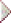 приобщение ребенка к целостному взгляду на окружающий мир;	развитие восприятия, мышления, чувствования и духовного опыта ребенка;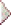 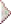  формирование	ощущения	своего	начального родства окружающему социокультурному духовному пространству;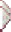 подведение ребенка к размышлениям об истоках духовности и нравственности в человеке;создание возможностей для самореализации.Особенностью данного курса так же является его интегративный межпредметный характер, что отвечает требованиям Стандарта начального общего образования. Образование призвано обеспечивать и отражать становление системы личностных смыслов учащихся, что возможно на основе взаимодействия их с глубинными основами мира и личностного осознания этого взаимодействия. Основой данного процесса являются базовые социокультурные ценности, выступающие в качестве фундаментальных образовательных объектов.В основе преподавания учебного курса «Истоки» лежит идея активного образования– одна из ведущих в социокультурном системном подходе. На практике эта идея воплощается с помощью активных форм обучения.Главными целями системы активных форм являются развитие у учащихся духовно – нравственных ценностей, накопление социокультурного опыта, развитие навыков общения, управления собственной деятельностью, деятельностью группы, эффективного взаимодействия, обеспечивающего достижение значимых для индивидуума и группы результатов.В каждом активном занятии выделяются пять аспектов:Содержательный – освоение социокультурных и духовных нравственных категорий учебного курса «Истоки»;Коммуникативный – развитие способности эффективного общения; Управленческий – развитие управленческих способностей;Психологический – формирование мотивации на работу в группе и совместное достижение значимых результатов;Социокультурный — осознание смысла служения Отечеству.Это позволяет выйти на новое понимание качества образования, включающего не только усвоение содержания, но и развитие духовности, коммуникативности и управленческих умений, а также мотивации к обучению и социокультурного опыта. Именно о таком образовании идет речь в Стандарте начального общего образования.Формы работы можно разделить на теоретические (беседа, анализ ситуации, работа со стимульным материалом (рассказ, стихи, былины, сказки, наглядный материал)) и практические (работа в тетрадях, рисунки на заданную тему, посещение библиотеки). Занятия проходят по группам, парами, в «круге».Методика отвечает современным достижениям в области психологии и психофизиологии младших школьников. Используемые технологии позволяют снизить нагрузку на память и внимание детей. В качестве методических принципов оптимизации и интенсификации обучения предлагаются:использование эмоционально положительных и значимых образов;опора на непроизвольное запоминание;вовлечение	различных	видов	восприятия	(слух,	зрение, кинестетическое чувство);использование эвристических методов обучения;организация занятия по правилу смены деятельности;диагностика и своевременная индивидуальная коррекция в процессе обучения;организация самостоятельной работы в парах и группах;тематическая связь с другими предметами.Использование методов активного обучения с опорой на непроизвольное запоминание позволяет избежать перенапряжения и утомления и , как следствие, повысить учебную мотивацию учащихся.Программа предусматривает 4 раздела обучения:Мир. Слово. Образ. Книга.Родной очаг. Родные просторы. Труд земной. Труд души.Вера. Надежда. Любовь. София.Традиции Слова, Образа, дела, праздника. Общая характеристика учебного курсаКурс введен в часть учебного плана, формируемого образовательным учреждением в рамках общекультурной направленности.                                            Описание ценностных ориентиров содержания программыЦенность жизни – признание человеческой жизни и существования живого в природе и материальном мире в целом как величайшей ценности, как основы для подлинного художественно-эстетического, эколого-технологического сознания.Ценность природы основывается на общечеловеческой ценности жизни, на осознании себя частью природного мира частью живой и неживой природы. Любовь к природе означает, прежде всего, бережное отношение к ней как к среде обитания и выживания человека, а также переживание чувства красоты, гармонии, её совершенства, сохранение и приумножение её богатства, отражение в художественных произведениях, предметах декоративно-прикладного искусства.Ценность человека как разумного существа, стремящегося к добру, самосовершенствованию и самореализации, важность и необходимость соблюдения здорового образа жизни в единстве его составляющих: физическом, психическом и социально-нравственном здоровье.Ценность добра – направленность человека на развитие и сохранение жизни, через сострадание и милосердие, стремление помочь ближнему, как проявление высшей человеческой способности любви.Ценность истины – это ценность научного познания как части культуры человечества, разума, понимания сущности бытия, мироздания.Ценность семьи как первой и самой значимой для развития ребёнка социальной и образовательной среды, обеспечивающей преемственность художественно-культурных, этнических традиций народов России от поколения к поколению и тем самым жизнеспособность российского общества.Ценность труда и творчества как естественного условия человеческой жизни, потребности творческой самореализации, состояния нормального человеческого существования.Ценность свободы как свободы выбора человеком своих мыслей и поступков, но свободы естественно ограниченной нормами, правилами, законами общества, членом которого всегда по всей социальной сути является человек.Ценность социальной солидарности как признание прав и свобод человека, обладание чувствами справедливости, милосердия, чести, достоинства по отношению к себе и к другим людям.Ценность гражданственности – осознание человеком себя как члена общества, народа, представителя страны и государства.Ценность патриотизма одно из проявлений духовной зрелости человека, выражающееся в любви к России, народу, малой родине, в осознанном желании служить Отечеству.Ценность человечества как части мирового сообщества, для существования и прогресса которого необходимы мир, сотрудничество народов и уважение к многообразию их культур.В 1-м классе являются:Освоение первых социокультурных категорий Мир, Слово, Образ, Книга. Развитие системы духовно - нравственных ценностей жизни.Развитие целостного восприятия мира внешнего и мира внутреннего, способности слышать Слово, видеть Образ, создавать Книгу.Во 2-м классе являются:Раннее и относительно системное приобщение ребенка к истокам родной культуры, к истокам духовных ценностей и образа жизни.Приобщение обучающихся к целостному взгляду на окружающий мир, выявление истоков мира посредством совместной деятельности обучающихся и его семьи, направляемых учителем.Развитие восприятия, мышления, чувствования и духовного опыта ребенка, формирование у него ощущения своего начального родства с окружающим социокультурным и духовным пространством.В 3 классе являются:Освоение ребенком первого опыта целостного и системного осознания внутреннего мира человека.Актуализация размышлений об истоках духовности и нравственности человека через совместную деятельность педагога, ученика и его семьи.Содействие развитию этнического самосознания ребенка, переживанию им ощущения социокультурного родства с окружающим миром, уверенности в том, что это родство создает условия для самореализации, достойной жизни человека.В 4 классе являются:Формирование межличностных отношений (ребенок - ребенок, ребенок - учитель, ребенок - родитель).Формирование ценностных отношений (ребенок - культура, ребенок - природа, ребенок - социум).Описание места программыРабочая программа рассчитана по 1 занятию в неделю, в 1 классе – 33 учебных недели, во 2- 4 классах – 34 недели.Рабочая программа осуществляется без сопровождения рабочих тетрадей.Курс введен в часть учебного плана, формируемого образовательным учреждением в рамках духовно-нравственной направленности, на этапе начального общего образования в общем объеме составляет 135 часов.Планируемые результаты освоения учебного предметаЛичностные результатыУ обучающихся будут сформированы:Воспитание патриотизма, любви и уважения к Отечеству, чувства гордости за свою Родину;осмысление духовно-нравственного и социокультурного опыта предшествующих поколений;укрепление социокультурного стержня личности, обогащение духовного и нравственного опыта обучающихся; осознание значимости семьи в жизни человека и общества, принятие ценностей семейной жизни, уважительное и заботливое отношение к членам своей семьи.Приобщение к глубинным (смысловым, нравственным, духовным) пластам выдающихся памятников явлений отечественной материальной, художественной и духовной культуры;закрепление и развитие имеющегося у ребенка опыта многомерного восприятия действительности и через этот опыт – ощущения укорененности  в  российской социокультурной среде; развитие интереса к самостоятельному поиску и осмыслению истоков.Обучающийся получит возможность  для формирования:Формирование осознанного, уважительного и доброжелательного отношения к другому человеку, его мнению, мировоззрению, культуре, религии, традициям; готовности и способности вести диалог; формирование коммуникативной компетентности в общении и сотрудничестве со сверстниками, детьми старшего и младшего возраста, взрослыми в разнообразной деятельности; развитие эстетического сознания через освоение художественного наследия отечественной культуры и творческой деятельности эстетического характера.Развитие морального сознания и компетентности в решении моральных проблем на основе личностного выбора, формирование нравственных чувств и нравственного поведения, осознанного и ответственного отношения к собственным поступкам.Метапредметные результаты Регулятивные УУДОбучающийся научится:анализировать существующие и планировать будущие образовательные результаты;идентифицировать собственные проблемы и определять главную проблему;выдвигать версии решения проблемы, формулировать гипотезы, предвосхищать конечный результат;ставить цель деятельности на основе определенной проблемы и существующих возможностей;формулировать учебные задачи как шаги достижения поставленной цели деятельности;обосновывать целевые ориентиры и приоритеты ссылками на ценности, указывая и обосновывая логическую последовательность шагов.определять необходимые действие (я) в соответствии с учебной и познавательной задачей и составлять алгоритм их выполнения;обосновывать и осуществлять выбор наиболее эффективных способов решения учебных и познавательных задач;определять/находить, в том числе из предложенных вариантов, условия для выполнения учебной и познавательной задачи;выстраивать жизненные планы на краткосрочное будущее (заявлять целевые ориентиры, ставить адекватные им задачи и предлагать действия, указывая и обосновывая логическую последовательность шагов);выбирать из предложенных вариантов и самостоятельно искать средства/ресурсы для решения задачи/достижения цели;составлять план решения проблемы (выполнения проекта, проведения исследования);определять потенциальные затруднения при решении учебной и познавательной задачи и находить средства для их устранения;описывать свой опыт, оформляя его для передачи другим людям в виде технологии решения практических задач определенного класса;планировать и корректировать свою индивидуальную образовательную траекторию.Обучающийсяполучит возможность научиться:определять совместно с педагогом и сверстниками критерии планируемых результатов и критерии оценки своей учебной деятельности;систематизировать (в том числе выбирать приоритетные) критерии планируемых результатов и оценки своей деятельности;отбирать инструменты для оценивания своей деятельности, осуществлять самоконтроль своей деятельности в рамках предложенных условий и требований;оценивать свою деятельность, аргументируя причины достижения или отсутствия планируемого результата;находить достаточные средства для выполнения учебных действий в изменяющейся ситуации и/или при отсутствии планируемого результата;работая по своему плану, вносить коррективы в текущую деятельность на основе анализа изменений ситуации для получения запланированных характеристик продукта/результата;устанавливать связь между полученными характеристиками продукта и характеристиками процесса деятельности и по завершении деятельности предлагать изменение характеристик процесса для получения улучшенных характеристик продукта;сверять свои действия с целью и, при необходимости, исправлять ошибки самостоятельно.Умение оценивать правильность выполнения учебной задачи, собственные возможности ее решения. Обучающийся сможет:определять критерии правильности (корректности) выполнения учебной задачи;анализировать и обосновывать применение соответствующего инструментария для выполнения учебной задачи;свободно пользоваться выработанными критериями оценки и самооценки, исходя из цели и имеющихся средств, различая результат и способы действий;оценивать продукт своей деятельности по заданным и/или самостоятельно определенным критериям в соответствии с целью деятельности;обосновывать достижимость цели выбранным способом на основе оценки своих внутренних ресурсов и доступных внешних ресурсов;фиксировать и анализировать динамику собственных образовательных результатов.Владение основами самоконтроля, самооценки, принятия решений и осуществления осознанного выбора в учебной и познавательной. Обучающийся сможет:наблюдать и анализировать собственную учебную и познавательную деятельность и деятельность других обучающихся в процессе взаимопроверки;соотносить реальные и планируемые результаты индивидуальной образовательной деятельности и делать выводы;принимать решение в учебной ситуации и нести за него ответственность;самостоятельно определять причины своего успеха или неуспеха и находить способы выхода из ситуации неуспеха;ретроспективно определять, какие действия по решению учебной задачи или параметры этих действий привели к получению имеющегося продукта учебной деятельности;демонстрировать приемы регуляции психофизиологических/ эмоциональных состояний для достижения эффекта успокоения (устранения эмоциональной напряженности), эффекта восстановления (ослабления проявлений утомления), эффекта активизации (повышения психофизиологической реактивности).Познавательные УУДУмение определять понятия, создавать обобщения, устанавливать аналогии, классифицировать, самостоятельно выбирать основания и критерии для классификации, устанавливать причинно-следственные связи, строить логическое рассуждение, умозаключение (индуктивное, дедуктивное, по аналогии) и делать выводы.Обучающийся научится:подбирать слова, соподчиненные ключевому слову, определяющие его признаки и свойства;выстраивать логическую цепочку, состоящую из ключевого слова и соподчиненных ему слов;выделять общий признак двух или нескольких предметов или явлений и объяснять их сходство;объединять предметы и явления в группы по определенным признакам, сравнивать, классифицировать и обобщать факты и явления;выделять явление из общего ряда других явлений;определять обстоятельства, которые предшествовали возникновению связи между явлениями, из этих обстоятельств выделять определяющие, способные быть причиной данного явления, выявлять причины и следствия явлений;строить рассуждение от общих закономерностей к частным явлениям и от частных явлений к общим закономерностям;строить рассуждение на основе сравнения предметов и явлений, выделяя при этом общие признаки;излагать полученную информацию, интерпретируя ее в контексте решаемой задачи;самостоятельно указывать на информацию, нуждающуюся в проверке, предлагать и применять способ проверки достоверности информации;вербализовать эмоциональное впечатление, оказанное на него источником;объяснять явления, процессы, связи и отношения, выявляемые в ходе познавательной и исследовательской деятельности (приводить объяснение с изменением формы представления; объяснять, детализируя или обобщая; объяснять с заданной точки зрения);выявлять и называть причины события, явления, в том числе возможные / наиболее вероятные причины, возможные последствия заданной причины, самостоятельно осуществляя причинно-следственный анализ;делать вывод на основе критического анализа разных точек зрения, подтверждать вывод собственной аргументацией или самостоятельно полученными данными.Умение создавать, применять и преобразовывать знаки и символы, модели и схемы для решения учебных и познавательных задач. обозначать символом и знаком предмет и/или явление;определять логические связи между предметами и/или явлениями, обозначать данные логические связи с помощью знаков в схеме;создавать абстрактный или реальный образ предмета и/или явления;строить модель/схему на основе условий задачи и/или способа ее решения;создавать вербальные, вещественные и информационные модели с выделением существенных характеристик объекта для определения способа решения задачи в соответствии с ситуацией;преобразовывать модели с целью выявления общих законов, определяющих данную предметную область;переводить сложную по составу (многоаспектную) информацию из графического или формализованного (символьного) представления в текстовое, и наоборот;строить схему, алгоритм действия, исправлять или восстанавливать неизвестный ранее алгоритм на основе имеющегося знания об объекте, к которому применяется алгоритм;строить доказательство: прямое, косвенное, от противного;анализировать/рефлексировать опыт разработки и реализации учебного проекта, исследования (теоретического, эмпирического) на основе предложенной проблемной ситуации, поставленной цели и/или заданных критериев оценки продукта/результата.Смысловое чтение. Обучающийся получит возможность научиться:находить в тексте требуемую информацию (в соответствии с целями своей деятельности);ориентироваться в содержании текста, понимать целостный смысл текста, структурировать текст;устанавливать взаимосвязь описанных в тексте событий, явлений, процессов;резюмировать главную идею текста;преобразовывать текст, «переводя» его в другую модальность, интерпретировать текст (художественный и нехудожественный – учебный, научно-популярный, информационный, текст non-fiction);критически оценивать содержание и форму текста.Формирование и развитие экологического мышления, умение применять его в познавательной, коммуникативной, социальной практике и профессиональной ориентации. Обучающийся сможет:определять свое отношение к природной среде;анализировать влияние экологических факторов на среду обитания живых организмов;проводить причинный и вероятностный анализ экологических ситуаций;прогнозировать изменения ситуации при смене действия одного фактора на действие другого фактора;распространять экологические знания и участвовать в практических делах по защите окружающей среды;выражать свое отношение к природе через рисунки, сочинения, модели, проектные работы.Развитие мотивации к овладению культурой активного использования словарей и других поисковых систем. Обучающийся сможет:определять необходимые ключевые поисковые слова и запросы;осуществлять взаимодействие с электронными поисковыми системами, словарями;формировать множественную выборку из поисковых источников для объективизации результатов поиска;соотносить полученные результаты поиска со своей деятельностью.Коммуникативные УУДОбучающийся научится:Умение организовывать учебное сотрудничество и совместную деятельность с учителем и сверстниками; работать индивидуально и в группе: находить общее решение и разрешать конфликты на основе согласования позиций и учета интересов; формулировать, аргументировать и отстаивать свое мнение. Обучающийся сможет:определять возможные роли в совместной деятельности;играть определенную роль в совместной деятельности;принимать позицию собеседника, понимая позицию другого, различать в его речи: мнение (точку зрения), доказательство (аргументы), факты; гипотезы, аксиомы, теории;определять свои действия и действия партнера, которые способствовали или препятствовали продуктивной коммуникации;строить позитивные отношения в процессе учебной и познавательной деятельности;корректно и аргументированно отстаивать свою точку зрения, в дискуссии уметь выдвигать контраргументы, перефразировать свою мысль (владение механизмом эквивалентных замен);критически относиться к собственному мнению, с достоинством признавать ошибочность своего мнения (если оно таково) и корректировать его;предлагать альтернативное решение в конфликтной ситуации;выделять общую точку зрения в дискуссии;договариваться о правилах и вопросах для обсуждения в соответствии с поставленной перед группой задачей;организовывать учебное взаимодействие в группе (определять общие цели, распределять роли, договариваться друг с другом и т. д.);устранять в рамках диалога разрывы в коммуникации, обусловленные непониманием/неприятием со стороны собеседника задачи, формы или содержания диалога.Умение осознанно использовать речевые средства в соответствии с задачей коммуникации для выражения своих чувств, мыслей и потребностей для планирования и регуляции своей деятельности; владение устной и письменной речью, монологической контекстной речью. Обучающийся получит возможность научиться:определять задачу коммуникации и в соответствии с ней отбирать речевые средства;отбирать и использовать речевые средства в процессе коммуникации с другими людьми (диалог в паре, в малой группе и т. д.);представлять в устной или письменной форме развернутый план собственной деятельности;соблюдать нормы публичной речи, регламент в монологе и дискуссии в соответствии с коммуникативной задачей;высказывать и обосновывать мнение (суждение) и запрашивать мнение партнера в рамках диалога;принимать решение в ходе диалога и согласовывать его с собеседником;создавать письменные «клишированные» и оригинальные тексты с использованием необходимых речевых средств;использовать вербальные средства (средства логической связи) для выделения смысловых блоков своего выступления;использовать невербальные средства или наглядные материалы, подготовленные/отобранные под руководством учителя;делать оценочный вывод о достижении цели коммуникации непосредственно после завершения коммуникативного контакта и обосновывать его.Формирование и развитие компетентности в области использования информационно-коммуникационных технологий (далее – ИКТ). Обучающийся сможет:целенаправленно искать и использовать информационные ресурсы, необходимые для решения учебных и практических задач с помощью средств ИКТ;выбирать, строить и использовать адекватную информационную модель для передачи своих мыслей средствами естественных и формальных языков в соответствии с условиями коммуникации;выделять информационный аспект задачи, оперировать данными, использовать модель решения задачи;использовать компьютерные технологии (включая выбор адекватных задаче инструментальных программно-аппаратных средств и сервисов) для решения информационных и коммуникационных учебных задач, в том числе: вычисление, написание писем, сочинений, докладов, рефератов, создание презентаций и др.;использовать информацию с учетом этических и правовых норм;создавать информационные ресурсы разного типа и для разных аудиторий, соблюдать информационную гигиену и правила информационной безопасностиПредметные результаты: 1 классОбучающийся научится:- понимать первичные базовые социокультурные ценности в соответствии с содержательными линиями регионального компонента Государственного образовательного стандарта: культурно-исторической, информационно-методологической, социально-правовой, экологической, культуры здоровья:Истоки. Слово. Доброе Слово. Душевное тепло. Радость. Любовь. Дар Слова. Честное Слово. Честь. Верность. Верный друг. Слово о родителях. Родительская любовь. Счастье. Благодарение. Забота. Святое Слово. Образ. Родник. Святой источник. Первый образ. Светлый Образ. Благодатный образ. Книга. Любимая Книга. Первая Книга. Живая Книга. Живое Слово Книги. Созидание. Вечные и великие книги. Мир Книги.Мир. Человек. Родной край. Здоровье. Красота. Природа. Творчество.Обучающийся получит возможность научиться:  - раскрывать их смысл в соответствии с контекстом употребления;- правильно применять в своей речи.2 классОбучающийся научится:осваивать следующие базовые социокультурные ценности в соответствии с содержательными линиями национально-регионального компонента Государственного образовательного стандарта: культурно-исторической, информационно-методологической, социально-правовой, экологической, культуры здоровья:Имя. Семья. Род. Дом. Деревня. Город. Нива. Поле. Лес. Горы.  Дорога. Путь. Река. Море. Озеро. Сев. Жатва. Прядение. Ткачество. Кузнечное дело. Плотницкое дело. Строительство. Торговля. Домашние животные. Сказка. Песня. Информация. Праздник. Храм. Забота. Добрая молва. Память. Взаимовыручка. Милосердие. Гостеприимство. Воля, Течение времени. Вечность. Трудолюбие. Добросовестность. Терпение.раскрывают их смысл в соответствии с контекстом употребления;Обучающийся получит возможность научиться:  правильно использовать в своей речи;использовать их  при организации самостоятельных видов деятельности.3 классОбучающийся научится:-понимать следующие базовые социокультурные ценности в соответствии с содержательными линиями национально-регионального компонента Государственного образовательного стандарта: культурно-исторической, информационно-методологической, социально-правовой, экологической, культуры здоровья:Вера. Верность. Правда. Честь. Надежда. Согласие. Терпение. Послушание. Любовь. Милосердие. Доброта. Покаяние. Ум да разум. Истина. Знания и мудрость. Единство Веры, Надежды и Любви. Доверие. Уверенность. Признание. Преданность. Надежность. Чувство долга. Праведность. Справедливость. Правосудие. Право. Правило. Путеводный образ. Сострадание. Нетерпимость. Совесть. Сердечная привязанность. Доброжелательность. Раскаяние. Размышление. Знание. Искренность.Достоинство. Дружба. Дружба народов. Мир как состояние человека. Лад. Духовное здоровье. Целеустремленность. Воля. Дисциплинированность. Активный отдых. Пассивный отдых. Саморазвитие. Путь к себе.Обучающийся получит возможность научиться:  исходя из контекста,  употреблять и корректно использовать их в своей речи;опираться на них в своей деятельности и общении.4классОбучающийся научится:понимать систему базовых социокультурных ценностей в соответствии с содержательными линиями национально-регионального компонента Государственного образовательного стандарта: культурно-исторической, информационно методологической, социально-правовой, экологической, культуры здоровья:Традиции образа. Традиции дела и служения. Традиции слова. Подвиг души.Отец. Родоначальник. Родовое дерево. Отец родной, духовный, названный. Мать. Родная мать, мать - хранительница очага.Мир - Вселенная, мир - сообщество, мир - согласие. Отечество. Щит и меч.Сообщества: община, артель, сотни, гильдии, цехи, собор, дружина, братия, училище. Опыт. Праведный труд. Талант. Выгода и добро.Завет и заповедь. Честь и уговор. Исповедь. Обет укор и укоризна. Праведники и мудрецы.Подвижники.Благодарение. Поминание и почитание. Трапеза.Обучающийся получит возможность научиться: -истолковывать их смысл и сознательно употребляют в своей речи, общении, оценках;-опираться на них в организации и оценке своей деятельности и общения;- применять  их в поисковой и простейших формах исследовательской работы по изучению традиций родного края.2. СОДЕРЖАНИЕ УЧЕБНОГО КУРСА «ИСТОКИ»1 класс2 класс3 класс4 класс3.Тематическое планирование1 класс2класс3 класс4 классКалендарно –тематическое планирование 1 класс3 класс4 классСОГЛАСОВАНОПедагогический совет Протокол №1 от 30.08.2023 г.УТВЕРЖДЕНОДиректор школы ____________Ю.Ф. ЕрмолаевПриказ № 301 от 30.08.2023 г.1 класс2 класс -3 класс4 классвсего -33 часа34ч.34ч.34ч.135 ч.СодержаниеФорма организацииВид деятельностиМИРСОЛНЫШКО, МАМА И ПАПА. Родители. Мама. Папа. Сердечное тепло родителей. Родительская любовь. Солнышко. Свет. Родительское благословение. Благодарность.МИР И ЛАД. Что объединяет поле, школу и семью? Мир. Лад. Согласие Уважение. Первая книга. Дети с любовью создают свою Первую книгу. В Первой книге запечатлена душа семьи.ИСТОКИ И ШКОЛА. Истоки глазами детей. Рождественский дар.ИСТОКИ И РАДУГА. Живительная сила Истоков проявляется в любви к родной земле и родному слову, родителям и родному очагу. Радуга — образ Истоков, соединяющий небо, землю и человека.СКАЗКИ ПУШКИНА. В сказках Пушкина добро побеждает зло, честь и храбрость побеждают глупость и жадность, любовь и милосердие побеждают гордыню и зависть.РОДНОЙ КРАЙ. Родина. Дом. Родная сторонушка. Родные люди. Народная песня.ЩИТ И ГЕРБ. Духовный  защитник нашего Отечества святой Георгий Победоносец. Чудо Георгия о Змее. Святыня России. Герб.ИЛЬЯ МУРОМЕЦ. Русский богатырь. Родная земля. Добро. Храбрость. Мир.БеседаПросмотр презентацийРабота в кругуСмотрят презентациюРассматривают устройство сохи и топора  Обсуждают трудовые операции.СЛОВО. Слово наполняет душу человека светом. Слово соединяет добрые дела и доблестный труд, самоотверженный подвиг  и искреннюю любовь. Слово проверяется делом.ВЕСНА И СЛОВО. Что пробуждает сад добродетелей в душе человека? Каждый год Весна напоминает о жизнеутверждающей силе Слова.ЮЛОТОЕ СЕРДЕЧКО. Пять талантов Золотого сердечка. Доброе Слово. Честное Слово. Слово о родителях. Труд и подвиг Святое Слово.СЕРЕБРЯНОЕ КОПЫТЦЕ. Добро. Доброе Слово Доброе дело.ДОБРЫНЯ НИКИТИЧ. Честное Слово. Родительское благословение. Подвиг.СЛОВО О РОДИТЕЛЯХ. Благословение. Родительское слово. Материнская и отеческая любовь. Уважение. Почитание.АЛЕША ПОПОВИЧ. Святое Слово. Богатырская доблесть. Честь.ЧАША ЖИЗНИ, Жизнь. Любовь Добрые дела.БеседаДискуссияПросмотр презентацииПроектная деятельностьУчаствуют в дискуссии Заочное путешествие Готовят и защищают проект Рисуют на заданную темуОБРАЗ (8 часов)РОДНИК. Род. Родник. Родное слово. Родная земля. Родина. Родник — начало жизни. Живая вода Святой источник. Святая вода.ОБРАЗ РОДИНЫ. Родина Родная земля. Отечество. Святая земля. Образ Родины.ЗАЩИТНИК ОТЕЧЕСТВА. Святой благоверный князь Александр Невский — солнце земли Русской. Защитник Отечества. Ангел-хранитель русского народа.ОБРАЗ ПРАЗДНИКА. День Великой Победы. Покровительство святого Георгия Победоносца. Святая память.БеседаДискуссияПросмотр презентацииРабота в группахРассказ учителяПросмотр видеоЭкскурсияБеседаЗнакомятся с научно-популярной литературойКНИГА (8 часов)КНИГА. Книга — живое существо. Добро и красота. В каждом человеке живет Творец.КНИГА КНИГ. Собирание библиотеки — добрая традиция нашего народа. Книга книг — Библия. Библия положила начало объединению книг в семью – библиотеку.ЖИВОЕ СЛОВО КНИГИ. Чтение — сердечный дар Живое слово Книги найдет отклик в душе читателя.ПЕРВАЯ КНИГА. МИР КНИГИ. Первая книга соединяет труд семьи и школы. Мир книги.БеседаДискуссия Просмотр презентацийЭкскурсия  в школьную библиотекуОбсуждают просмотренные презентацииУчаствуют в обсуждении картиныОбсуждают просмотренные презентацииСодержаниеФорма организацииВид деятельностиРодной очаг	9Введение в предмет.Имя Смысл имени. Именины – день имени. Традиции имя наречения.Семья. Семейные традиции. Любовь.  Забота. Согласие.Семья. Родители. Почитание родителей.Обязанности в семье.Род .Родина. Родня. Родственники. Родственные отношения. Поколение. Родовое древо.Дом. Порядок. Уклад. Ритм жизни дома. Родительский дом. Мир вещей. Семейные реликвии.Дом Праздники дома. Любимый праздникПрактическая работаДеревня-кормилица. Земледельцы. Община.Сход. Трудолюбие. Взаимовыручка.Город – труженик. Щит Отечества. Город. Твердыня веры. Хранитель культурыЦенности. Вечные ценности. Духовные и материальные ценности Рассказ учителяРабота в парах.Просмотр видеофильмов и презентацийВыполняют рисунки по темеСтавить проблемный вопрос к тексту и находить на него ответ.Усвоить основные нравственные заповеди.Отвечать на вопросы по содержанию, оценивать свои эмоциональные реакции, с помощью учителя формулировать главную мысльПринести фото, приготовить рассказ. Найти иллюстрации. ПрезентацияРассказать о летних каникулах в деревне.Родные просторы	9Нива и поле Жатва. Хлебороб. Поле битвы. Труд воина. Воля вольная.Нива и поле Труд земной и труд души на ниве. «Нива – божья ладонь».Лес Зеленый друг. Царство природы. Человек и лес. Река Название реки. Ручей-река-море-океан. Течение времени. Река Красота и польза. Река. Истоки. Жизнь нрав реки. Река – дорогаМоре-океан. Поморы. Мореходы. Море.Путь- дорога Путники. Паломники. Уединение. Гостеприимство.Дорога жизни Разлуки и встречи. Первые шаги и последний путь. Перекрестки.Работа в парах Проектная деятельностьПросмотр видеофильмов и презентаций.Защита проектовАнализируют информацию по темеСоздают проект «Моя деревня»Труд земной	8Сев и жатва Труд земной. Пахота. Пашня. Пахарь, сеятель. Страда. Народные приметы.Братья меньшие Домашние животные. Забота о домашних животных. Любовь к животному.Ткачихи - рукодельницы Женский труд. Ткачество. Терпение. Посиделки. Прядение.Ткачихи - рукодельницы Рукодельницы. Лен. Полотно. Терпение. Сноровка.Мастера - плотники Плотницкое дело. Добросовестность. Рассудительность. Сруб. Артель. Топор. Мастерство.Кузнецы - умельцыПроект. ЯрмаркаОбобщающий урок«Труд земной»Беседа Знакомство с научно- популярной литературойАнализируют информацию по темеОтвечать на вопросы по содержанию, оценивать свои эмоциональные реакции, с помощью учителя формулировать главную мысльТруд души	8Слово Труд души. Слово истины. Мудрое слово.Меткое слово. Задушевное слово.Сказка Сказочное слово. Сказочник. Житейская мудрость.  Песня Душа поет. Народная песня. Частушка. Песня. Духовные песнопения. Гимн.Праздник. Будни и праздники. Смысл праздника. Праздник. Радостный труд души.Книга Книга книг- Библия.Книгарукописная и печатная.Икона Слово в образе. Икона. Лампада. Красный угол.Храм Храм – дом Божий. Купол. Крест. Храм – дом Божий.Работа в парах Проектная деятельностьПросмотр видеофильмов и презентаций.Защита проектовЭкскурсия в  храм-часовню д. Карабай-ШемуршаОтвечать на вопросы по содержанию, оценивать свои эмоциональные реакции, с помощью учителя формулировать главную мысльСодержаниеФома организацииВид деятельностиВера-9Вера –полное признание, убеждение.Надежда- твердая уверенность.Любовь- сердечная привязанностьСофия- высшая мудрость.Вера. Доверие. Уверенность. Признание. Православная вера. Заповеди. Нравственность Работа в парах «Правила нравственности».Верность. Верность Отечеству, Слову, ДелуЗнаки верности- присяга, клятва, выполнение обещания, долг памяти. Вера живет в верности.Правда. Жить по правде. Праведный труд. Правдивое слово. Путеводный образ. Справедливость. Правосудие.Характеризовать понятия: честь, репутация, честность, почести.Рассказ учителя.Работа в парах. Беседа.Просмотр презентацииРабота в группах.  Анализировать понятия, соотносить их с жизненными ситуациями. Подбирать пословицы,Характеризовать поступки. Задавать вопросы, рассуждать. Высказывать предположения.Познакомиться терминами и их значением: Верность. Присяга. Клятва. Чувство долга.Анализировать понятия, соотносить их с жизненными ситуациями. Подбирать пословицы,Характеризовать поступки. Задавать вопросы, рассуждать. Высказывать предположения.Надежда.-7Надежда – непреклонное стремление к доброму исходу дела, которому доверяем и в которое верим. Доверие к опыту предков становилось правилом жизни.Надежда устремлена к доброму исходу дела. Стоящее на правде дело обязательно завершится добрыми плодами.Согласие – главное условие доброй надежды. Следование добрым советам старших.Духовная красота рождается из согласия разума, воли, чувств. Это согласие строится на вере, надежде, любви и Софии.Терпение – умение надеяться и ждать, стойкое перенесение испытаний и трудностей. Терпение – ключ к успеху в любом деле.Терпение – высший подвиг человека, ежедневное внутреннее движение от зла к добру, великий труд души. Терпение делает человека сильным, выносливым.Послушание – опора терпения и надежды, опыту предков. Послушание в качестве твердости характера, силы воли.Общая надежда достигается при общем согласии, терпении, послушании.Рассказ учителя.Просмотр видео.Беседа.Знакомство с научно-популярной литературой.Рисунки на заданную тему.Посещение библиотеки.Анализировать понятия, соотносить их с жизненными ситуациями. Подбирать пословицы,Характеризовать поступки. Задавать вопросы, рассуждать. Высказывать предположения.Работа в четверке. Что укрепляет надежду?(развивающий)Узнать, что такое согласие в слове (единомыслие)согласие в чувствах (единодушие).согласие в деле (внешнее согласие).Любовь.-10Любовь – доброе отношение и забота, созидательный труд души и тела. Мир семейной любви. Супружеское, родительское, братское единение. Отеческая любовь Бога к человеку.Мир семейной любви. Супружеское, родительское, братское единение. Отеческая любовь Бога к человеку.Милосердие – дела любви. Милость сердца. Милость – желание добра кому-либо, щедростьИскреннее и доброе слово утешения. Сестры милосердия.Доброта – образ любви, Природная склонность человека к добру и благу, добросердечию.Добрый человек в добре проживает век.Жизнь дана на добрые дела.Покаяние – вершина любви, подвиг очищения и отречения от зла.Путь Покаяния .Ступени Покаяния. Прощеное воскресение.Рассказ учителя.Работа в парах. Беседа.Просмотр презентацииРабота в группах.  Узнать истинный смысл слова доброта.Анализировать понятия, соотносить их с жизненными ситуациями. Подбирать пословицы, Характеризовать поступки. Задавать вопросы, рассуждать.Высказывать предположения.София.-8Ум хранит, наблюдает, постигает. Разум смысл постигает. Ум без разума беда.Ум в ладу  с сердцем – большая радость. Ум сердечный слышит голос совести.Истина – подлинное, неложное знание. Истина живет в мудром ученом, священном слове.Истина в художественном образе, символе, условном рисунке, цвете, жесте, святом образе. Истовое дело.Знание – плод учения. Грамотность – второе рождение человека. Мудрость – плод любви и сердцаОтрасли в науке. Предназначение их в общем деле обустройства земли и человеческом сообществе. София – высшая мудрость.Вечное устремление человека к доброму исходу своих дел. Доверие к опыту предыдущих поколений.Рассказ учителя.Работа в парах. Беседа.Просмотр презентацииРабота в группахЭкскурсия в  храм-часовню д. Карабай-ШемуршаАнализировать понятия, соотносить их с жизненными ситуациями.Подбирать пословицы,Характеризовать поступки.Задавать вопросы, рассуждать.Высказывать предположения: что помогает идти тебе по дороге веры, надежды, любви? СодержаниеФорма организацииВид деятельностиТрадиции образа (8 часов)первЫЕ образЫ. Отец как глава семьи, кормилец, заступник. Отеческий суд и наказание. Отец родной, крестный, духовный. Мать как душа семьи, хранительница очага, утешительница, молитвенница. Мать родная, крестная, названная. Род, родоначальник и родословие. Виды родословной. Отечество. Беспредельность просторов и разнообразие родной природы. Богатство красок. Колокольный звон. Произведения культуры – живая память Отечества. Святая Русь.Щит и меч. Священный долг защиты Отечества. Щит и меч старинные, «щит» и «меч» современные, щит и меч духовные. Мир. Мир – белый свет. Мир – согласие. Мир – сообщество (община, артель, слобода). Правила мирского самоуправления.СВЯЩЕННЫЕ ОБРАЗЫ. Образы Спасителя: «Спас Нерукотворный» (как образ спасения), «Господь Вседержитель» (как источник истины), «Спас в силах» (как владыка мира). Художественный и духовный язык образов Спасителя.Образы Богородицы: «Умиление» (как образ любви и соединения двух миров), «Путеводительница» (как образ праведного жизненного пути), «Знамение» (как образ молитвы).Образ Покрова в отечественной традиции. Образ ангела-хранителя. Ангел-хранитель отдельного человека, семьи, храма, страны, народа.светлые Образы.  Образ света как истины. Яркий свет, огненный шар и удивительное тепло – черты этого образа. Светлый взгляд, светлый ум, просвещенное сердце – образы просветителей.Образы праведников и мудрецов. Святые бессребреники, исповедники, преподобные, блаженные, мученики.Образы-символы: крест, купол, птица, конь, дерево и другие. Смыслы этих образов, их размещение и признаки. Рассказ учителя.Работа в парах. Беседа.Просмотр презентацииРабота в группах.  Традиции слова (8)Священные слова. Заповеди и заветы. Молитва.Сердечные слова. Родительское благословение.Родительское благословение.Сердце сердцу весть подает.Сердечные слова.Честные слова.Правила честного слова.БеседаДискуссияПросмотр презентацииПроектная деятельностьАнализировать понятия, соотносить их с жизненными ситуациями. Подбирать пословицы,Характеризовать поступки. Задавать вопросы, рассуждать. Высказывать предположения.Традиции дела (8 часов)Труд. Крестьяне, ремесленники и купцы – труженики России. Земледельцы кормят семью, ближнего и Отечество. Традиции земледелия: знать природные приметы, иметь право на свою долю земли, добросовестный труд, дружный труд, взаимопомощь, каждому делу – своя пора.Ремесленники созидают новые полезные вещи ради ближнего и всего Отечества. Традиции ремесла: любить и хорошо знать свой материал, безупречно владеть своим инструментом, добросовестность, передача секретов мастерства ученикам. Мастер – золотые руки.Купцы и предприниматели – деловые люди Отечества. Традиции делового мира: расторопность и дальновидность. Знание товара и покупателя, умение рисковать, быть верным уговору, идти в ногу со временем, творить дела милосердия.служение. Воинское служение – защищать Отечество, устрашать и карать врага. Традиции российского воинства: дисциплина, исполнение приказа, отвага, сохранение боевого знамени, защита веры. Отцы-командиры. Полководцы. Служение священства – научение вере, наставление о жизни, защита от греха. Традиции священства: молиться о ближнем и Отечестве, совершать таинства, быть духовным отцом прихожанам, отзываться на духовные нужды.Суд и управление – сберегать мир между людьми, соединять закон и правду. Добрые традиции государственного служения. Творчество. Талант – особый дар человека. Талантливый человек – большой труженик. Почему в основе любого таланта – любовь?Творчество иконописца – передать людям вечные и божественные образы, приблизить их к духовному миру.Живописец. Его призвание – раскрыть красоту мира земного. Художественный язык живописца.Мастера художественных промыслов. Образы и символы народного творчества. Народное творчество и его проявления. ТРАДИЦИИ ПРАВЕДНОГО ДЕЛА. Смысл праведного дела – жить, трудиться, служить и творить по правде, во имя ближнего и Отечества.БеседаДискуссияПросмотр презентацииРабота в группахРассказ учителяПросмотр видеоЭкскурсияБеседаЗнакомятся с научно-популярной литературойТрадиции праздника.Гулять всем миром.Радоваться всей семьёй.Радоваться всей семьёй.Помнить всем Отечеством.Помнить всем ОтечествомМолиться всей Церковью.Потрудиться всей душой.Традиции ОтечестваРабота в парах Проектная деятельностьПросмотр видеофильмов и презентаций.Защита проектовЭкскурсия в  храм-часовню д. Карабай-ШемуршаАнализировать понятия, соотносить их с жизненными ситуациями. Подбирать пословицы,Характеризовать поступки. Задавать вопросы, рассуждать. Высказывать предположения.№Название разделаКол-во часов1Мир 82Слово 83Образ 84Книга 9Итого:33№Название темы занятийКол-во часов1Родной очаг92Родные просторы93Труд земной84Труд души8Итого:34№ Наименование разделов.Всего часов.1.2.3.4.ВераНадежда.Любовь.София.9 ч.7 ч.10 ч.8 ч.Итого34РазделТемыКол-во часовВведение1Традиции образаПервые образы. Священные образы. Светлые образы.8Традиции словаСвященные слова. Сердечные слова. Честные слова.8Традиции делаТруд. Служение. Творчество. Традиции праведного дела8Традиции праздникаГулять всем миром. Радоваться всей семьей. Помнить всем Отечеством. Молиться всей Церковью. Потрудиться душой.8Заключение1Итого34№п/пТема урокаКоличество часовРаздел 1. Мир (10 ч)Раздел 1. Мир (10 ч)Раздел 1. Мир (10 ч)1Введение в предмет. Солнышко, мама и папа1ч2Мир и лад. (Поле, школа и семья)1ч3Истоки и школа1ч4Дар (Рождество)1ч5Истоки и радуга1ч6Сказки А.С. Пушкина1ч7Родной край1ч8Святыни России. Щит и герб (св. Георгий Победоносец)1ч9Святыни России. Илья Муромец1ч10Обобщающий урок1чII. Слово (10 ч)11Слово1ч12Весна и слово1ч13Золотое сердечко1ч14Серебряное копытце1ч15Честное слово. Добрыня Никитич1ч16Слово о родителях1ч17Святое слово. Алеша Попович1ч18Чаша жизни1ч19Обобщающий урок (Внимание)1ч20Экскурсионно-тематический урок1чIII. Образ (6 ч)21Родник1ч22Образ Родины1ч23Образ защитника Отечества1ч24Образ праздника (День Победы)1ч25Обобщающий урок (Мышление)1ч26Экскурсионно-тематический урок.1чIV. Книга (7)27Книга1ч28Книга книг1ч29Живое слово книги1ч30Первая книга. Мир книги1ч31Годовой обобщающий урок (Речь1ч32Экскурсионный урок.1ч33Заключительный урок.1ч№Тема занятийКоличество часовI. Родной очаг -  9 чI. Родной очаг -  9 чI. Родной очаг -  9 ч1Имя Смысл имени. Именины – день имени. Традиции имя наречения.12Семья. Семейные традиции. Любовь.  Забота. Согласие.13Семья. Родители. Почитание родителей. Обязанности в семье.14Род .Родина. Родня. Родственники. Родственные отношения. Поколение. Родовое древо.15Дом. Порядок. Уклад. Ритм жизни дома. Родительский дом. Мир вещей. Семейные реликвии.16Дом Праздники дома. Любимый праздникПрактическая работа17Деревня-кормилица. Земледельцы. Община.Сход. Трудолюбие. Взаимовыручка.18Город – труженик. Щит Отечества. Город. Твердыня веры. Хранитель культуры19Ценности. Вечные ценности. Духовные и материальные ценности Обобщающий урок«Родной очаг»1Родные просторы – 9 чРодные просторы – 9 чРодные просторы – 9 ч10Нива и поле Жатва. Хлебороб. Поле битвы. Труд воина. Воля вольная.111Нива и поле Труд земной и труд души на ниве. «Нива – божья ладонь».112Лес Зеленый друг. Царство природы. Человек и лес.113Река Название реки. Ручей-река-море-океан. Течение времени.114 Море-океан. Поморы. Мореходы. Море. Река Название реки. 115Путь- дорога Путники. Паломники. Уединение. Гостеприимство.116Путь- дорога Путники. Паломники. Уединение. Гостеприимство.117Дорога жизни Разлуки и встречи. Первые шаги и последний путь. Перекрестки.118Обобщающий урок« Родные просторы»1Труд земной – 8 чТруд земной – 8 чТруд земной – 8 ч19Сев и жатва Труд земной. Пахота. Пашня. Пахарь, сеятель. Страда. Народные приметы.120Братья меньшие Домашние животные. Забота о домашних животных. Любовь к животному.121Ткачихи - рукодельницы Женский труд. Ткачество. Терпение. Посиделки. Прядение.122Ткачихи - рукодельницы Рукодельницы. Лен. Полотно. Терпение. Сноровка.123Мастера - плотники Плотницкое дело. Добросовестность. Рассудительность. Сруб. Артель. Топор. Мастерство.124Кузнецы - умельцы125Проект. Ярмарка126Обобщающий урок «Труд земной»1Труд души – 9 чТруд души – 9 чТруд души – 9 ч27Слово Труд души. Слово истины. Мудрое слово.Меткое слово. Задушевное слово.128Сказка Сказочное слово. Сказочник. Житейская мудрость.  129Песня Душа поет. Народная песня. Частушка. Песня. Духовные песнопения. Гимн.130Праздник. Будни и праздники. Смысл праздника. Праздник. Радостный труд души.131Книга Книга книг- Библия.Книга рукописная и печатная.132Икона Слово в образе. Икона. Лампада. Красный угол.133Храм Храм – дом Божий. Купол. Крест. Храм – дом Божий.134Обобщающий урок «Труд души»1№ п/пТема урокаКоличество часов1.Вводный урок.12.Вера.13.Вера.Верность.14.Верность- знак веры.15.Присяга и клятва – знаки верности.16.Правда.17.Правда в слове и деле.18.Честь. 19Обобщающий урок по теме« Вера»110 .Надежда 111 .Надежда умирает последней. 112.Согласие113.Согласие и несогласие.    114.Терпение 115.Терпение. Без терпенья нет уменья116,Послушание117.Обобщающий урок  по теме« Надежда»118.Любовь119.Дружба120.Милосердие121.Милосердие. Милосердие в слове..122.Доброта123.Доброе слово124.Покаяние125.Покаяние в храме.126.Обобщающий урок по теме: « Любовь»127.Ум да разум128.Разум рассуждает, уму помогает.129.Истина130.Истина в образе.131.Знание и мудрость132.Мудрость и мудрецы.133.Почему Вера, надежда и любовь – родные сестры.134.Обобщающий урок  по теме: Вера, надежда, любовь.1№урокаТема занятияКоличество часовВведение (1ч.)Введение (1ч.)Введение (1ч.)1.Что такое традиции1Традиции Образа (8ч.)Традиции Образа (8ч.)Традиции Образа (8ч.)2.Первые образы. Отец и мать.13.Первые образы. Родители.14.Первые образы. Отечество. Щит и меч.15.Первые образы. Мир.16.Священные образы. Спаситель.17.Священные образы. Богородица. Ангел-хранитель.18.Светлые образы. Свет и просветители, праведники и мудрецы.19Святые образы. Образы-знаки.1Традиция словаТрадиция словаТрадиция слова10Священные слова. Заповеди, заветы, молитвы.111Сердечные слова. Родительское благословение.112Сердечные слова. Родительское благословение.113Сердечные слова. Сердце сердцу весть подаёт.114Сердечные слова115Честные слова. Договор и уговор.116Честные слова. Присяга. Обет.117Традиции слова (обобщающий)1Традиции дела»Традиции дела»Традиции дела»18Труд. Земледельцы.119Труд. Ремесленники.120Труд. Купцы и предприниматели.121Служение. Воинство.122Служение священства.123Служение. Суд и управление.124Творчество. Искусники. Книжники.125Обобщающий. Традиции праведного дела.1Традиции праздника»Традиции праздника»Традиции праздника»26Гулять всем миром.127Гулять всем миром.128Радоваться всей семьёй.129Радоваться всей семьёй.130Помнить всем Отечеством.131Помнить всем Отечеством. 132Молиться всей церковью.133Традиции Отечества134Обобщающий. Потрудиться душой.1